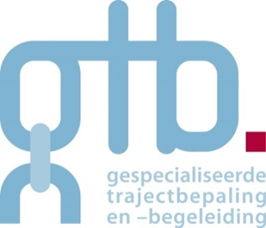 	Plaats, datumBetreft: Afsluiting trajectbegeleiding GTBBeste,De afgelopen periode was ….(naam cliënt)…….. in begeleiding bij GTB. We hebben samen een aantal stappen naar arbeidsre-integratie gezet.    Aangezien we gedurende de begeleiding ook met u contact hadden, informeren we u dat deze  begeleiding afgerond werd. We bedanken u nog voor de aangename samenwerking.Heeft u in de toekomst nog vragen of opmerkingen, dan kan u steeds contact opnemen met mij. Contactgegevens trajectbemiddelaarNaam: 	…………………………………………….. Tel: 	………………………………………………….E-mail:	…………………………………………….@gtb-vlaanderen.beVriendelijke groeten,(naam trajectbegeleider)Trajectbemiddelaar GTB